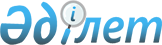 О внесении изменений и дополнений в приказ Министра национальной экономики Республики Казахстан от 29 декабря 2014 года № 180 "Об утверждении перечня существенно важных товаров"Приказ Заместителя Премьер-Министра Республики Казахстан - Министра торговли и интеграции Республики Казахстан от 13 января 2022 года № 17-НҚ. Зарегистрирован в Министерстве юстиции Республики Казахстан 19 января 2022 года № 26561
      ПРИКАЗЫВАЮ:
      1. Внести в приказ Министра национальной экономики Республики Казахстан от 29 декабря 2014 года № 180 "Об утверждении перечня существенно важных товаров" (зарегистрирован в Реестре государственной регистрации нормативных правовых актов под № 10953) следующие изменения и дополнения:
      в Перечне существенно важных товаров, утвержденном указанным приказом:
      строки, порядковые номера 10, 11, изложить в следующей редакции:
      "
      ";
      строку, порядковый номер 20, изложить в следующей редакции:
      "
      ";
      строку, порядковый номер 32, изложить в следующей редакции:
      "
      ";
      строки, порядковые номера 49, 50, 51, изложить в следующей редакции:
      "
      ";
      строки, порядковые номера 54, 55, изложить в следующей редакции:
      "
      ";
      строку, порядковый номер 75, изложить в следующей редакции:
      "
      ";
      строку, порядковый номер 83, изложить в следующей редакции:
      "
      ";
      строку, порядковый номер 104, изложить в следующей редакции:
      "
      ";
      строки, порядковые номера 115, 116, изложить в следующей редакции:
      "
      ";
      строку, порядковый номер 118, изложить в следующей редакции:
      "
      ";
      строку, порядковый номер 136, изложить в следующей редакции:
      "
      ";
      дополнить строками, порядковые номера 138, 139, 140, 141, 142, 143, 144, 145, 146, 147, следующего содержания:
      "
      ";
      примечание изложить в следующей редакции:
      "Примечание: ТН ВЭД ЕАЭС – Товарная номенклатура внешнеэкономической деятельности Евразийского экономического союза, утвержденная Решением Совета Евразийской экономической комиссии № 80 от 14 сентября 2021 года. 
      Товарная позиция – наименование товара в соответствии с ТН ВЭД ЕАЭС.
      * в отношении товаров, классифицируемых указанным кодом ТН ВЭД ЕАЭС, следует руководствоваться как кодом ТН ВЭД ЕАЭС, так и наименованием товара.".
      2. Департаменту внешнеторговой деятельности Министерства торговли и интеграции Республики Казахстан в установленном законодательством порядке обеспечить:
      1) государственную регистрацию настоящего приказа в Министерстве юстиции Республики Казахстан;
      2) размещение настоящего приказа на интернет-ресурсе Министерства торговли и интеграции Республики Казахстан.
      3. Контроль за исполнением настоящего приказа возложить на курирующего вице-министра торговли и интеграции Республики Казахстан. 
      4. Настоящий приказ вводится в действие по истечении десяти календарных дней после дня его первого официального опубликования.
      "СОГЛАСОВАН"Министерство индустрии иинфраструктурного развитияРеспублики Казахстан
      "СОГЛАСОВАН"Министерство финансовРеспублики Казахстан
					© 2012. РГП на ПХВ «Институт законодательства и правовой информации Республики Казахстан» Министерства юстиции Республики Казахстан
				
10.
0305
Рыба сушеная, соленая или в рассоле; рыба копченая, не подвергнутая или подвергнутая тепловой обработке до или в процессе копчения
11.
0306
Ракообразные, в панцире или без панциря, живые, свежие, охлажденные, мороженые, сушеные, соленые или в рассоле; ракообразные копченые, в панцире или без панциря, не подвергнутые или подвергнутые тепловой обработке до или в процессе копчения; ракообразные в панцире, сваренные на пару или в кипящей воде, охлажденные или неохлажденные, мороженые или немороженые, сушеные или несушеные, соленые или несоленые, в рассоле или не в рассоле 
20.
0706
Морковь, репа, свекла столовая, козлобородник, сельдерей корневой, редис и прочие аналогичные съедобные корнеплоды, свежие или охлажденные
32.
1102
Мука из зерна злаков, кроме пшеничной или пшенично-ржаной
49.
1515
Прочие нелетучие жиры и масла (включая масло жожоба) растительного или микробиологического происхождения и их фракции, нерафинированные или рафинированные, но без изменения химического состава
50.
1517
Маргарин; пригодные для употребления в пищу смеси или готовые продукты из жиров или масел животного, растительного или микробиологического происхождения или фракций различных жиров или масел данной группы, кроме пригодных для употребления в пищу жиров и масел или их фракций товарной позиции 1516
51.
1518 00
Жиры и масла животного, растительного или микробиологического происхождения и их фракции, вареные, окисленные, дегидратированные, сульфурированные, окисленные воздушной продувкой, полимеризованные путем нагревания в вакууме или в инертном газе или химически модифицированные другим способом, кроме продуктов товарной позиции 1516; непригодные для употребления в пищу смеси или готовые продукты из жиров и масел животного, растительного или микробиологического происхождения или фракций различных жиров или масел данной группы, в другом месте не поименованные или не включенные
54.
2304 00 000
Жмыхи и другие твердые остатки, получаемые при извлечении соевого масла, немолотые или молотые, негранулированные или гранулированные
55.
2306
Жмыхи и другие твердые остатки, получаемые при извлечении жиров или масел растительного или микробиологического происхождения, кроме указанных в товарной позиции 2304 или 2305, немолотые или молотые, негранулированные или гранулированные
75.
4407
Лесоматериалы, полученные распиловкой или расщеплением вдоль, строганием или лущением, не обработанные или обработанные строганием, шлифованием, имеющие или не имеющие торцевые соединения, толщиной более 6 миллиметров
83.
7112
Отходы и лом драгоценных металлов или металлов, плакированных драгоценными металлами; прочие отходы и лом, содержащие драгоценный металл или соединения драгоценных металлов, используемые главным образом для извлечения драгоценных металлов, кроме товаров товарной позиции 8549
104.
7613 00 000 0
Емкости для сжатого или сжиженного газа алюминиевые
115.
8106 
Висмут и изделия из него, включая отходы и лом
116.
8112 61 000 0
Отходы и лом кадмия
118.
8109 31 000 0, 
8109 39 000 0
Отходы и лом циркония
136.
8549 11 000 0,
8549 12 000 0,
8549 13 000 0,
8549 14 000 0,
8549 19 000 0
Отходы и лом первичных элементов, первичных батарей и электрических аккумуляторов; отработавшие первичные элементы, отработавшие первичные батареи и отработавшие электрические аккумуляторы
138.
5201 00
Волокно хлопковое, не подвергнутое кардо- или гребнечесания
139.
4410 11 10 00
Плиты древесно-стружечные необработанные или без дальнейшей обработки, кроме шлифования
140.
4411 14 10 00
Плиты древесно-волокнистые средней плотности (МДФ) толщиной более 9 миллиметров: без механической обработки или покрытия поверхности
141.
4411 92 10 00
Прочие плиты (МДФ) плотностью более 0,8 грамм/кубический сантиметр: без механической обработки или покрытия поверхности
142.
3923 30 10 90
Прочие бутыли, бутылки, флаконы и аналогичные изделия емкостью не более 2 литров
143.
3923 30 90 90
Прочие бутыли, бутылки, флаконы и аналогичные изделия емкостью более 2 литров
144.
3915 90 11 00
Отходы, обрезки и скрап, из полимеров пропилена
145.
3102
Удобрения минеральные или химические, азотные
146.
3103
Удобрения минеральные или химические, фосфорные
147.
3105
Удобрения минеральные или химические, содержащие два или три питательных элемента: азот, фосфор и калий; удобрения прочие; товары данной группы в таблетках или аналогичных формах или в упаковках, брутто-масса которых не превышает 10 килограмм
      Заместитель Премьер-МинистраРеспублики Казахстан- Министр торговли и интеграцииРеспублики Казахстан 

Б. Сұлтанов
